British English vs American EnglishThe British and the Americans both speak English but they don't always use the same words.Activity 1  Match these American words with the pictures.a trunk / an eraser / a hood / an egg-plant / a movie theatre / cotton candy / subway a can / a truck / restrooms / a trash can / an elevator / trash / French friesActivity 2   Match the British words with the American words. Mind the odd-one-out !Activity 3  Is the word English or American ? Tick the correct flag.Activity 4  Paraphrase the British sentences using the American words below.the faucet / movie / suspenders / after /candies / bathroom / do the dishes / Fall / kidsthe check / sneakers / the highway / vacation / the sidewalk / line / the shopping mallIt is the best film I have ever seen. ______________________________________________________On October 31st, it's Halloween. Children get a lot of sweets when they say "trick or treat". _________________________________________________________________________________I have drunk so much water, I really need to go to the toilet. _________________________________________________________________________________There are lots of lorries  on the motorway  today. _________________________________________________________________________________There is a long queue of people waiting at the bus stop. _________________________________________________________________________________White trainers are fashionable this summer. _________________________________________________________________________________It's ten past two.  __________________________________________My grandfather used to wear striped braces  to keep his baggy trousers up.  _________________________________________________________________________________I am on holiday for a week and I will return to work next Monday. _________________________________________________________________________________I'm going to the shopping centre, do you want to come with me ?  _________________________________________________________________________________You mustn't ride your bike on the pavement ! _________________________________________________________________________________I do the washing-up  every day after dinner.  _________________________________________________________________________________Waiter ! Could you please bring me the bill ?  _________________________________________________________________________________Autumn is my favourite season. ________________________________________________________Turn off the tap when you clean your teeth. ___________________________________________________________________Activity 5   British words can sometimes be really different from American words. British EnglishAmerican EnglishBritish EnglishAmerican English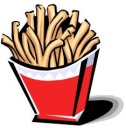 chips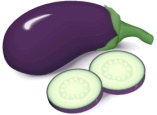 an aubergine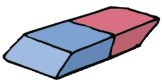 a rubber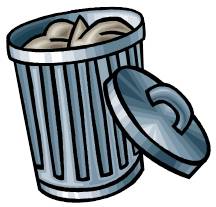 a bin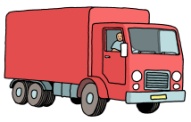 a lorry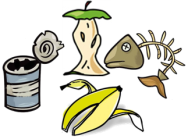 rubbish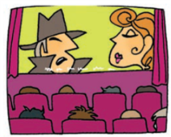 a cinema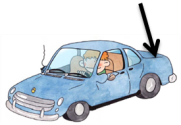 the boot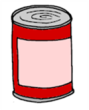 a tin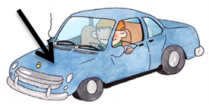 the bonnet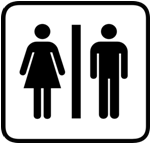 public toilets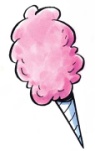 candy floss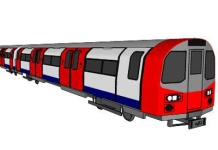 underground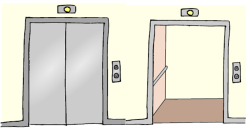 a lift                      GBUSpudding  flat  post  torch  car park  postman    mail  store  mailman  parking lot  flashlight  dessert  apartmentMom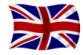 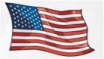 petrolMumgascookiesfizzy drink biscuitssodamobile phonepajamascellphonepyjamaspolice carpost codepatrol carzip codemustachecrispsmoustachepotato chipsRead these American words. What do they mean in GB ? What do they mean in the US ? Write GB or US next to the correct picture. Look at the example first.the first floor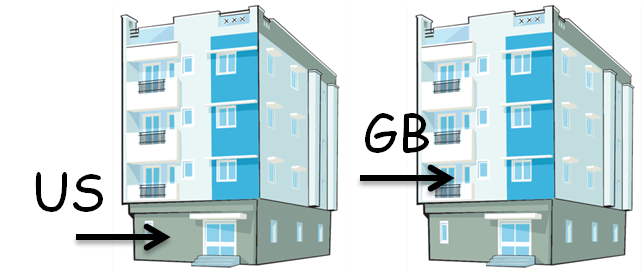 to wash up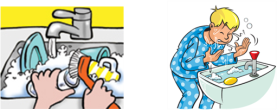 a lavatory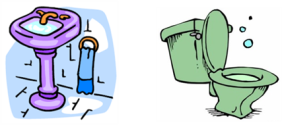 chips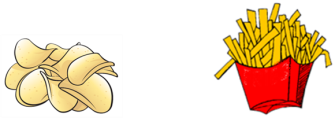 pants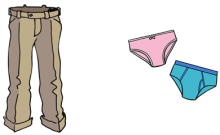 football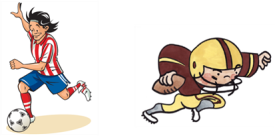 a vest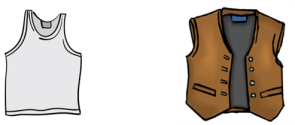 jelly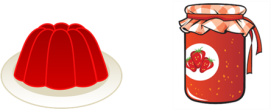 a purse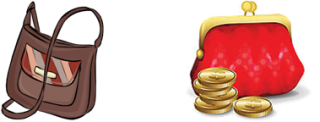 